Wausau Child Care, Inc. 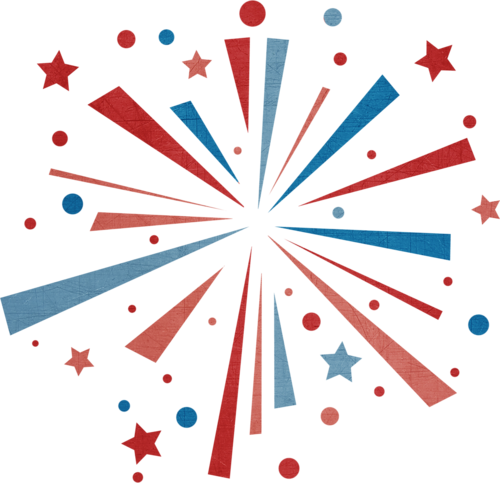 Westside, Franklin, and Cedar Creek CenterMenu for September 4th-8th Wausau Child Care’s Menu Meets CACFP Program Requirements1% or skim, unflavored milk is served to children ages 2 and older. Whole, unflavored milk is served to 1 year olds*All meal alternates are for children with food allergies**This institution is an equal opportunity provider.MondaySeptember 4th TuesdaySeptember 5th WednesdaySeptember 6th ThursdaySeptember 7th  FridaySeptember 8th Grandparents Day!BreakfastWCC Closed Cinnamon Toast Crunch CerealPeachesWhole Wheat Bagel w/ Cream Cheese ApplesauceHomemade Blueberry Muffin w/ ButterAlternate – Dairy-free MuffinPearsWaffles w/ SyrupAlternate – Dairy-free WaffleChef’s Choice FruitAM SnackLunch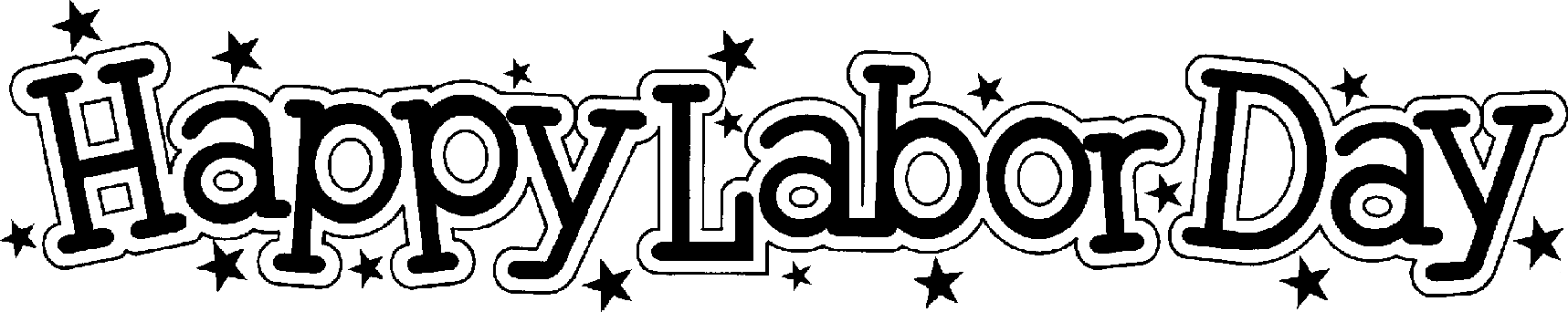 Cheese Ravioli w/ Marinara SauceAlternate: Pasta w/ MeatballsFresh Cauliflower w/ Dill Dip(Under 2: Steamed Cauliflower)Tropical Fruit(Under 1: Pears)Chef Salad(Diced Ham, Diced Egg, Shredded Cheese, Bacon Bits, Shredded Lettuce w/ French Dressing)Alternate – Diced Chicken(Under 1: Ham and Cheese only)Dinner Roll w/ ButterPineapple(Under 1: Peaches)Tater Tot Casserole(Ground Turkey, Green Beans, Cream of Mushroom Soup, Tater Tots, Cheese)Alternate – Ground Turkey, Green Beans, Dairy-free Cheese, Tater TotsGarlic Breadstick Alternate – Dairy-free ButterPeasMandarin OrangesGrilled Ham and Cheese on Wheat BreadAlternate – Dairy-free CheeseSteamed BroccoliApplesauce CupSnackWCC Closed Oyster CrackersAlternate - SaltinesCheese CubesAlternate – Dairy-free CheeseGraham CrackersSliced GrapesApple Slices w/ Yogurt DipAlternate – Almond YogurtSugar Cookie w/ FrostingAlternate – Dairy-free, Egg-free CookiePM Snack